ZŠ ViticeCvičení ve škole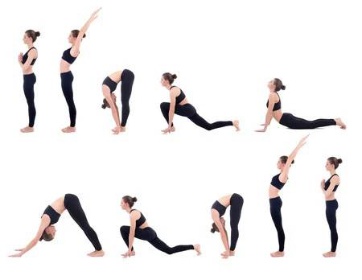 Přijďte si protáhnout tělo.Nultá zkušební hodina bude v úterý 7. listopadu 2017   od 17 hodin v tělocvičně školy.Zdaří-li se, pak ve stejný čas a den každý týden.S sebou pohodlný oděv, karimatku nebo podložku na cvičení.